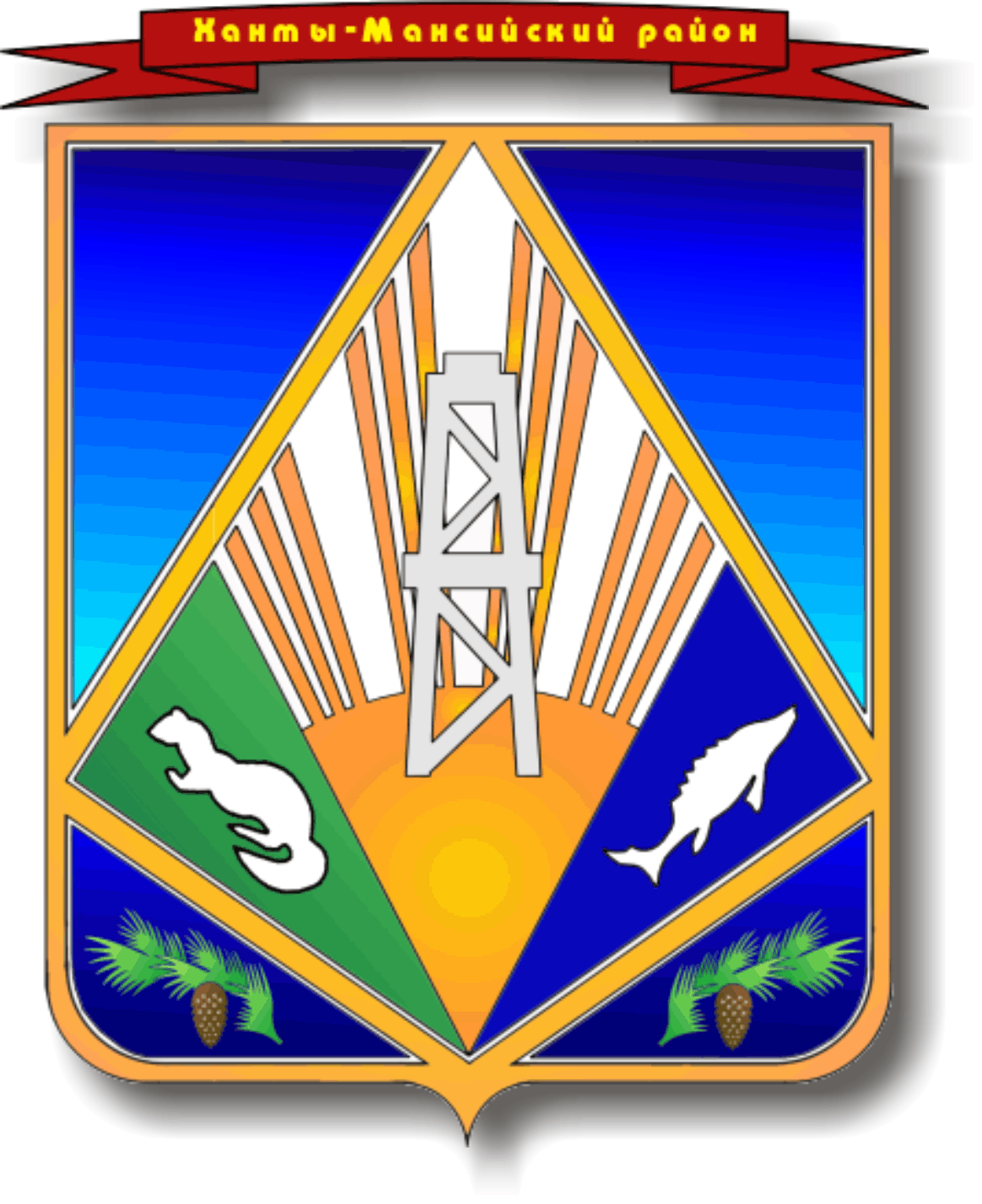 МУНИЦИПАЛЬНОЕ ОБРАЗОВАНИЕХАНТЫ-МАНСИЙСКИЙ РАЙОНХанты-Мансийский автономный округ – ЮграАДМИНИСТРАЦИЯ ХАНТЫ-МАНСИЙСКОГО РАЙОНАП О С Т А Н О В Л Е Н И Еот 00.00.2016                            	                                                            № __г. Ханты-МансийскОб особенностях составленияпроекта решения о бюджетеХанты-Мансийского районана 2017 год и плановый период2018 и 2019 годовВ соответствии с решением Думы Ханты-Мансийского района от    26 октября 2016 года № 22 «Об особенностях внесения на рассмотрение проекта решения о бюджете Ханты-Мансийского района на 2017 год и плановый период 2018 и 2019 годов»:Приостановить до 1 января 2017 года действие подпунктов 2.9.3.4, 2.9.4, 2.9.5 приложения к постановлению администрации Ханты-Мансийского района от 08.07.2015 № 150 «О порядке составления проекта решения о бюджете Ханты-Мансийского района на очередной финансовый год и плановый период».Установить, что в 2016 году Администрация Ханты-Мансийского района:Одобряет основные направления налоговой и бюджетной политики района на очередной финансовый год и плановый период, основные характеристики проекта решения на очередной финансовый год и плановый период, не позднее 11 ноября 2016 года.Утверждает муниципальные программы района, реализация которых будет осуществляться, начиная с очередного финансового года или продолжена в очередном финансовом году и плановом периоде,         не позднее 15 ноября 2016 года.Направляет проект решения о бюджете Ханты-Мансийского района на 2017 год и плановый период 2018 и 2019 годов в Думу района   не позднее 25 ноября 2016 года.Настоящее постановление вступает в силу после его официального опубликования (обнародования).Опубликовать настоящее постановление в газете «Наш район» и разместить на официальном сайте администрации Ханты-Мансийского района в сети Интернет.Контроль за выполнением постановления возложить               на заместителя главы района, курирующего деятельность комитета           по финансам.ГлаваХанты-Мансийского района                                                          К.Р.Минулин